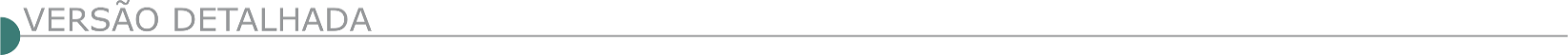 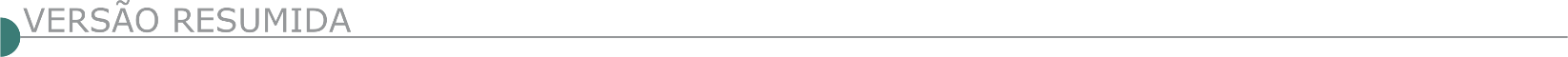 ESTADO DE MINAS GERAISPREFEITURA MUNICIPAL DE AÇUCENA - EXTRATO DO EDITAL TOMADA DE PREÇO N.º 0006/2023 Execução de obras e serviço na construção de três bueiros com tubo armco, no município de Açucena / MG, em conformidade com os Anexos do Edital de Tomada de Preço n.º 00006/2023. Abertura: 02/10/2023, Horário: 13:00 horas. O edital encontra-se a disposição na Sede e no Site da Prefeitura Municipal. PREFEITURA MUNICIPAL DE ANDRELÂNDIA - EXTRATO DE AVISO PROCESSO Nº 129/2023 - TOMADA DE PREÇO N° 003/2023 Objeto: Contratação de empresa especializada para prestação de serviços de engenharia na revitalização da praça Gabriel Ribeiro Salgado (bem tombado), com fornecimento de todos os materiais, ferramentas e mão de obra especializada, localizada no centro do município de Andrelândia, conforme condições e especificações contidas no Projeto Básico – Anexo II e seus anexos. Entrega de Envelopes e Sessão Pública dia 29/09/2023, às 09hs. Informações: licitacao2@andrelandia.mg.gov.br ou (35) 3325-1432. BETIM - EMPRESA DE CONSTRUÇÕES, OBRAS, SERVIÇOS, PROJETOS, TRANSPORTES E TRÂNSITO DE BETIM – ECOS – AVISO DE LICITAÇÃO. RDCI. N. º 005/2023 - PAC ADM N. º0144/2023Torna público para conhecimento dos interessados, que fará realizar licitação na modalidade Regime Diferenciado de Contratação Integrada – RDCi. n. º 005/2023 - PAC ADM n. º0144/2023, tipo: Maior Desconto. Objeto: Contratação de empresa de engenharia e/ou arquitetura para elaboração de projetos básico e executivo e execução das obras de escolas de ensino integral, nos Bairros Citrolândia e PTB, no Município de Betim – MG, com abertura marcada para as 10h00 horas, do dia 05 de outubro de 2023. Os interessados poderão obter a íntegra do Edital e seus Anexos, através dos sites: http://www.betim.mg.gov.br/licitacao. PREFEITURA MUNICIPAL DE BOM JESUS DO GALHO - RETIFICAÇÃO Nº 002 DO EDITAL DE CONCORRÊNCIA Nº 001/2023 O Município Bom Jesus do Galho/MG, através da CPL, leva ao conhecimento dos interessados a Retificação nº 002 do Edital Concorrência nº 001/2023, onde RETIFICA-SE os itens 6.10.3 e 6.11.2 do edital, que tem por objeto a contratação de empresa especializada para execução de obra de implantação do sistema de esgotamento sanitário no Distrito de Revés do Belém, com os recursos do Programa de Coleta e Tratamento de Esgoto e Destinação de Resíduos Sólidos (PG31), de acordo com o Contrato de Repasse de Recursos não Reembolsáveis BDMG/BF º: 245.350/18, conforme edital e seus anexos. Mantêm-se inalteradas as demais condições do Edital e nexos. abertura será dia 20/09/2023 às 14h00, na sede da Prefeitura. Edital retificado disponível no site da Prefeitura: https://www.bomjesusdogalho.mg.gov.br. Informações el.: (33) 3354-1358. Email: licitacoes.bjg@outlook.com. PREFEITURA MUNICIPAL DE CÁSSIA - PREGÃO PRESENCIAL 032/2023 FUTURA E EVENTUAL AQUISIÇÃO DE MASSA ASFÁLTICA USINADA A QUENTE, (ESTOCÁVEL EM SACO COM 25 KG), PARA APLICAÇÃO A FRIO EM MANUTENÇÃO DE PAVIMENTOS (TAPABURACOS) - RETIFICAÇÃO II Prefeitura Municipal de Cássia/MG PL 281/23 – PREG PRES 032/23 - REGISTRO DE PREÇOS 024/23. AVISO DE RETIFICAÇÃO DE EDITAL. A Prefeitura de Cássia/MG torna público para o conhecimento dos interessados, que RETIFICOU o edital na modalidade Pregão Presencial, a fim de selecionar proposta para Registro de Preços, em Sessão Pública em sua sede, na Rua Argentina, nº 150, Jardim Alvorada, na sala da Seção de Licitações, RETIFICOU as exigências editalícias e REMARCOU a data do certame para 14h do dia 25 de SETEMBRO de 2.023, quando serão recebidos os credenciamentos, envelopes de proposta comercial (nº 01) e documentos para habilitação (nº 02), tendo como objeto a ―Futura e Eventual Aquisição de Massa Asfáltica Usinada a Quente, (Estocável em Saco com 25 Kg), para Aplicação a Frio em Manutenção de Pavimentos (Tapa-Buracos)‖, conforme quantitativos e especificações contidas neste instrumento, cujo critério de julgamento será o de ―Menor Preço Unitário‖, conforme anexos I e II. O Edital do Pregão RETIFICADO está à disposição dos interessados pelo site www.cassia.mg.gov.br ou na sede da Prefeitura Municipal, na sala da Seção de Licitações, nos dias úteis das 7h às 11h e das 13h às 17hs; informações pelos telefones 35.3541-5709 / 5710 ou pelos emails cleiton.batista@cassia.mg.gov.br - vinicius.melo@cassia.mg.gov.br e licitacoes@cassia.mg.gov.br e para tirar dúvidas técnicas (35) 3541-5723 (Luiza Parreira – Setor de Obras) ou pelo e-mail luiza.parreira@cassia.mg.gov.br. PREFEITURA MUNICIPAL DE CUPARAQUE - PROCESSO LICITATÓRIO N°:090/2023 AVISO DE LICITAÇÃO O Município de Cuparaque/MG, comunica através da CPL, que abrirá o Processo Licitatório N°:090/2023, na modalidade Tomada de Preços N°:007/2023, tipo Menor Preço global, cujo objeto é acontratação de Pessoa Jurídica com habilidade em engenharia, para a Construção de Ponte (15,00 x 4,20) no Córrego do FERRUJÃO (Comunidade São Sebastião) no Município de Cuparaque/MG, sendo com Recursos Oriundos da Transferência Especial do Ministério da Fazenda, conforme o Plano de Ação n.º 09032023-033372/2023. A abertura será dia 03/10/2023 às 09h00, na sala de reuniões da Prefeitura, na sala de reuniões da Prefeitura, na Rua Pedro Luciano Pinto, 829 - Centro - Cuparaque/MG. O edital encontra se a disposição dos interessados a partir desta data, no horário de 08h00 às 12h00 e das 13h00 às 16h00, no endereço acima, informações através do telefone (0x33) 3262-5130 / 5131, e através de Email: licitacao@cuparaque.mg.gov.br. PREFEITURA MUNICIPAL DE DOM BOSCO - AVISO DE LICITAÇÃO TOMADA DE PREÇOS Nº 013/2023 A Prefeitura Municipal de Dom Bosco/MG, através da Comissão Permanente de Licitação (CPL), torna público para o conhecimento dos interessados que no dia 29 de Setembro de 2023, às 10:00 horas, realizará Tomada de Preços nº 013/2023. Objeto: Contratação, sob o regime de empreitada global com o fornecimento de mão-de-obra, equipamentos, materiais, ferramentas etc, para execução da Obra de Reforma e Ampliação de Prédio Público para Atender Demandas do CRAS, localizada a Av. Cândido Pereira Campos, nº 1046, Bairro Centro, Dom Bosco – MG. Informações Telefone (038) 3675-7137, e-mail: licitacoesdombosco@gmail.com. PREFEITURA MUNICIPAL DE DOM SILVÉRIO - AVISO DE LICITAÇÃO TP 007/2023 A Prefeitura Municipal de Dom Silvério faz tornar pública licitação TP 007/2023, tendo por objeto: Execução de Obras de construção de bueiro duplo tubular de concreto, na localidade do barroso, zona rural de Dom Silvério. Data abertura: 02/10/2023 às 09:00h. Informações: telefone: (31) 3857-1000. Obtenção do edital: https://domsilverio.mg.gov.br/licitacoes/editais-de-licitacao.PREFEITURA MUNICIPAL DE ERVÁLIA - PREGÃO PRESENCIAL Nº 075/2023 Torna público que fará realizar licitação na modalidade Pregão Presencial nº 075/2023, na data de 27/09/2023, às 09h00min, Processo Licitatório nº. 121/2023, objetivando o Registro de Preço para futuras e eventuais contratações de empresas na área de construção civil visando a prestações de serviços de mão de obra para execução de sarjetas, meio fio, rede coletora, dentre outros serviços correlatos, bem como futuras aquisições de laje pré-moldada em treliça, tudo em conformidade com Anexo I do instrumento convocatório. Informações no setor de Licitações, na Rua Nossa Senhora Aparecida, nº 50, Bairro Centro, em Ervália/MG ou pelo telefone (32) 3554-1124.PREFEITURA MUNICIPAL DE GOVERNADOR VALADARES  - SERVIÇO AUTÔNOMO DE ÁGUA E ESGOTO - SAAE EDITAL PROCESSO LICITATÓRIO Nº 080/2023 PREGÃO PRESENCIAL Nº 027/2023 O SAAE – Serviço Autônomo de Água e Esgoto do Município de Governador Valadares, torna público que fará realizar o Processo Licitatório nº 080/2023, na modalidade de Pregão Presencial nº 027/2023, tipo menor preço por item, que tem por objeto a contratação de empresa especializada para execução de serviços de engenharia para RECUPERAÇÃO DE PAVIMENTOS EM CONCRETO BETUMINOSO USINADO A QUENTE (CBUQ), em vias públicas do município de Governador Valadares. O Edital encontra-se disponível no site: www.saaegoval.com.br, podendo ser obtido, também, através do e-mail licitacao@saaegoval.com.br. O início de julgamento dar-se-á às 09h00min do dia 27 de setembro de 2023. EDITAL PROCESSO LICITATÓRIO Nº 081/2023 PREGÃO PRESENCIAL Nº 028/2023 Serviço Autônomo de Água e Esgoto do Município de Governador Valadares, torna público que fará realizar o Processo Licitatório nº 081/2023, na modalidade de Pregão Presencial nº 028/2023, tipo menor preço por item, que tem por objeto a contratação de empresa especializada para execução de serviços de engenharia para RECUPERAÇÃO DE PAVIMENTOS EM PRÉ-MOLDADO TIPO UNISTEIN com fornecimento de materiais, ferramentas, equipamentos e mão de obra especializada. O Edital encontra-se disponível no site: www.saaegoval.com.br, podendo ser obtido, também, através do e-mail licitacao@saaegoval.com.br. O início de julgamento dar-se-á às 09h00min do dia 26 de setembro de 2023. PREFEITURA MUNICIPAL DE JANUÁRIA  - PROCESSO LICITATÓRIO Nº 171/2023 TOMADA DE PREÇOS Nº 017/2023Objeto: Contratação de pessoa jurídica para execução de obra de pavimentação com blocos sextavados na rua Y no bairro Alvorada, Contrato de Repasse nº 914020/2021/ MDR/CAIXA. Abertura dos envelopes dia 28.09.2023 às 13:30 horas. Interessados deverão manter contato pelo email: licitacaojanuaria@ yahoo.com.br, Tel. (38) 9 9266-2220 ou diretamente no Setor de Licitação. Link para acesso ao edital: https://www.januaria.mg.gov.br/portal/editais/1. PREFEITURA MUNICIPAL DE JEQUERI - PREGÃO ELETRÔNICO 02/2023 Registro de Preços para futura e eventual locação de retroescavadeira com operador para atender a Secretaria Municipal de Engenharia e Obras Públicas. Prefeitura Municipal de Jequeri– MG. Av. Getúlio Vargas - 71, Centro – Jequeri– MG. Abertura: 28/09/2023 às 09h00min. Edital pode ser obtido no local de segunda à sexta, de 13h00min as 16h00min, e-mail: mg.gov.br ou no www.jequeri.mg.gov.br. PREFEITURA MUNICIPAL DE JOÃO MONLEVADE AVISO DE LICITAÇÃO CONCORRÊNCIA Nº 13/2023 O Município de João Monlevade torna pública o Levantamento da Suspensão e a Retificação 01 do edital da licitação referente a Concorrência nº 13/2023. Objeto: CONTRATAÇÃO DE EMPRESA PARA EXECUÇÃO DE REFORMA DO PRÉDIO DO VIVEIRO MUNICIPAL, com fornecimento de equipamentos, mão-de-obra, materiais e serviços técnicos necessários à execução do objeto, em conformidade com planilha de custos, cronograma, memorial descritivo e anexo deste edital. Nova Data de abertura: 19/10/2023 às 08:30h. Edital disponível no site do município www.pmjm.mg.gov.br. Mais informações: (31) 3859-2526PREFEITURA MUNICIPAL DE JUIZ DE FORA - TOMADA DE PREÇOS N.º 016/2023 - SETUR OBJETO: Contratação de empresa especializada para prestação de serviços de engenharia para Revitalização da Praça do Riachuelo – DATA: 02.10.2023 – HORA: 9h30min (nove horas e trinta minutos) – LOCAL DE OBTENÇÃO DO EDITAL: O Edital completo poderá ser obtido pelos interessados na subsecretaria, em arquivo digital, mediante entrega de um pen-drive, de segunda a sexta-feira, no horário de 14:30 às 17:30 horas ou pelo endereço eletrônico https://www.pjf.mg.gov.br/secretarias/cpl/editais/outras_modalidades/2023/index.php. O edital poderá ainda ser solicitado através do link https://juizdefora.1doc.com.br/b.php?pg=wp/wp&itd=5&iagr=19121. Quaisquer dúvidas poderão ser protocoladas, assim como serão respondidas através do referido link do Plataforma Ágil – LOCAL DE REALIZAÇÃO DO PROCEDIMENTO: Subsecretaria de Licitações e Compras, situada na Av. Brasil, 2001/7º andar - Juiz de Fora - MG.PREFEITURA MUNICIPAL DE LIMA DUARTE PROC. LICIT. 181/2023 - CONCORRÊNCIA ELETRÔNICA Nº 04/2023 A Prefeitura Municipal de Lima Duarte torna público o PL n° 181/2023 - CONCORRÊNCIA ELETRÔNICA Nº 04/2023. Objeto:Contratação de empresa especializada, a fim de executar pavimentação de ruas localizadas nos bairros Barulho e Batatal pertencentes ao Município de Lima Duarte, conforme especificações técnicas no edital.DA SESSÃO VIRTUAL DA CONCORRÊNCIA ELETRÔNICA: DIA 04/10/2023 HORÁRIO: 09h30min (horário de Brasília/DF) ENDEREÇO VIRTUAL: www.portaldecompraspublicas.com.br. ENVIO DE PROPOSTAS E DOCUMENTOS: Até às 09 horas e 29 minutos, do dia 04/10/2023.Informações sobre o edital estão à disposição dos interessados no site http://www.limaduarte.mg.gov.br/, com a CPL, na Praça Juscelino Kubitschek, 173 – em horário comercial ou pelo telefone (32) 3281.1282 e/ou pelo e-mail licitacao@limaduarte.mg.gov.br. CÂMARA MUNICIPAL DE PEDRA AZUL PP 004/2023 Câmara Municipal de Pedra Azul/MG, Rua Justino Ruas, 240, centro - CNPJ: 26.219.360/0001-72 - Fone: (33) 3751-2039 - Pregão Presencial nº 004/2023 - Objeto: Registro de Preço para futura e eventual contratação de microempresa, empresa de pequeno porte ou equiparadas para prestação de serviços de pequenos reparos no âmbito da Câmara Municipal de Pedra Azul/MG. Abertura dia 28/09/2023 às 14h00min. Ediléia Pinheiro Ferreira - Pregoeira. Câmara Municipal de Pedra Azul/MG, Rua Justino Ruas, 240, Centro - CNPJ: 26.219.360/0001-72 - Fone: (33) 3751-2039.TOMADA DE PREÇOS Nº 001/2023 Objeto: Contratação de empresa para execução de ampliação e reforma da sede da Câmara Municipal de Pedra Azul - Etapa 1: Pavimento térreo. Abertura dia 28/09/2023 às 15h30min. PREFEITURA MUNICIPAL DE PERIQUITO - PREGÃO PRESENCIAL Nº 024/2023 – AVISO DE LICITAÇÃO O Município de Periquito torna público que fará realizar, às 13 horas, do dia 26 de setembro de 2023, licitação pública na modalidade Pregão Presencial visando o registro de preços para futura e eventual aquisição de Estação de Tratamento de Esgoto – ETE, conforme descrição do Termo de Referência. Os interessados poderão retirar o Edital no Edifício sede da Prefeitura Municipal de Periquito, sala da Comissão Permanente de Licitação, localizada na Avenida Senador Getúlio de Carvalho, 271, Centro, Periquito/MG ou no site: www.periquito.mg.gov.br. Informações complementares poderão ser obtidas através dos Telefones: (33) 3298-3010 / 3298-3013.PREFEITURA MUNICIPAL DE POUSO ALEGRE – MG. SUPERINTENDÊNCIA DE GESTÃO DE RECURSOS MATERIAIS AVISO DE CONCORRÊNCIA PÚBLICA 09/2023 - PROCESSO ADMINISTRATIVO Nº 190/2023 Objeto: ―Contratação de empresa para obras de revitalização do parque natural de Pouso Alegre (horto ambiental), incluindo o fornecimento de material, equipamentos e mão de obra. ‖. A sessão pública será realizada no dia 17 (dezessete) de outubro de 2023 as 09h00min, na Sala de Licitações, localizada na Rua Lucy Vasconcelos Teixeira, nº 230, Bairro Mirante do Paraíso, Pouso Alegre/MG.). O valor máximo para a execução do objeto é de R$ 6.940.771,21 (seis milhões, novecentos e quarenta mil, setecentos e setenta e um reais e vinte e um centavos)de acordo com a planilha orçamentária disponibilizada no site https://pousoalegre.mg.gov.br/licitacao.asp. O edital e seus anexos poderão ser consultados e obtidos gratuitamente em dias úteis e em horário comercial mediante a apresentação de PEN DRIVE, para cópia do arquivo, no site da prefeitura www.pousoalegre.mg.gov.br, na aba ―Edital de Licitação‖ e no email: editaispmpa@gmail.com. Mais informações: (35) 3449-4023.PREFEITURA MUNICIPAL DE RAPOSOS - PROCESSO 082/2023. ESPÉCIE: TOMADA DE PREÇOS Nº 003/2023Objeto: Contratação de empresa para construção de abertura de rotatória e de rua para ligação da Rua Minas Gerais com a Rua Tamoios, bairro Morro das Bicas, conforme planilha, memória de cálculo, cronograma, memorial descritivo e projetos em anexo. Data da abertura: 29/09/2023 às 09h30min. Edital, projetos e planilhas estarão disponíveis no site www.raposos.mg.gov.br. Demais informações na sede da Prefeitura, Praça da Matriz, 64, Centro, horário de 12hs às 18hs. Sérgio Silveira Soares – Prefeito.PREFEITURA MUNICIPAL DE SANTA LUZIA  - EDITAL Nº 077/2023 – MD DE PEÇS. Objeto: Contratação de empresa especializada para eforma e Modernização de Infraestrutura do Estádio Victor Andrade de Brito, conhecido como Arena FIMIS em Santa Luzia, conforme condições, quantidades e exigências estabelecidas neste instrumento e seus anexos. Entrega dos envelopes no Setor de Protocolo (sala 01), até às 09h30min do dia 29/09/2023 e abertura às 10h do mesmo dia, no uditório da Prefeitura Mun. de Santa Luzia / MG, v.VIII, nº. 50 B.Carreira Comprida, CEP 33.045- 090. Edital está disponível no endereço eletrônico https://www.santaluzia.mg.gov.br/v2/index.php/licitacao. ESTADO DA BAHIASECRETARIA DE DESENVOLVIMENTO URBANO COMPANHIA DE DESENVOLVIMENTO URBANO DO ESTADO DA BAHIA – CONDER LICITAÇÃO PRESENCIAL Nº 062/23 COMPANHIA DE DESENVOLVIMENTO URBANO DO ESTADO DA BAHIA - CONDER AVISO  CONDER Abertura: 05/10/2023, às 09h:30m. Objeto: CONTRATAÇÃO DE EMPRESA PARA EXECUÇÃO DE CONTENÇÃO DE ENCOSTA DENOMINADA RUA ADONIAS FERREIRA, BAIRRO ALTO DO CABRITO, NO MUNICÍPIO DE SALVADOR - BAHIA. O Edital e seus anexos estarão à disposição dos interessados no site da CONDER (http://www.conder.ba.gov.br) no campo licitações, a partir do dia 14/09/2023. AVISO - LICITAÇÃO PRESENCIAL Nº 063/23 - CONDER Abertura: 05/10/2023, às 14h:30m. Objeto: CONTRATAÇÃO DE EMPRESA PARA EXECUÇÃO DE CONTENÇÃO DE ENCOSTA TERREIRO SÃO JERÔNIMO - ILÊ AXE OBA TADÊ PATITI OBA, BAIRRO ENGENHO VELHO DA FEDERAÇÃO, NO MUNICÍPIO DE SALVADOR - BAHIA. O Edital e seus anexos estarão à disposição dos interessados no site da CONDER (http://www.conder.ba.gov.br) no campo licitações, a partir do dia 14/09/2023.SECRETARIA DE INFRAESTRUTURA COMPANHIA DE GÁS DA BAHIA – BAHIAGÁS AVISO DE EDITAL EDITAL DE LICITAÇÃO NO 0053/2023 MODO: FECHADO - MEIO: ELETRÔNICO - ID Nº 1019186 - OBJETO: CONTRATAÇÃO DE EMPRESA ESPECIALIZADA PARA A PRESTAÇÃO DOS SERVIÇOS TÉCNICOS DE CONSERVAÇÃO DE FAIXA DE DUTOS DAS REDES DE DISTRIBUIÇÃO DE GÁS NATURAL E DOS RAMAIS DE SERVIÇO DA BAHIAGÁS - SINALIZAÇÃO E ROÇAGEM - NOS MUNICÍPIOS ATENDIDOS PELA BAHIAGÁS NO ESTADO DA BAHIA, PELO PRAZO DE 24 (VINTE E QUATRO) MESES, CONFORME ESPECIFICAÇÕES DESTE EDITAL E SEUS ANEXOS. Data de abertura: Para recebimento das propostas: a partir do dia 13/09/2023 às 08:00. Para abertura das propostas: dia 04/10/2023 às 14:00. Aquisição: O Edital pode ser adquirido gratuitamente através do site http://www.licitacoes-e.com.br/ ou mediante pagamento de R$ 50,00 (cinquenta reais), na Avenida Professor Magalhães Neto, 1838, Ed. Civil Business. Pituba, Salvador, BA. CEP: 41.810-012, de 9 às 11 e de 14 às 17 horas.  AVISO DE EDITAL EDITAL DE LICITAÇÃO NO 0055/2023 - MODO: FECHADO - MEIO: ELETRÔNICO - ID Nº 1019227OBJETO: CONTRATAÇÃO DE EMPRESA ESPECIALIZADA PARA A PRESTAÇÃO DOS SERVIÇOS DE RESTAURAÇÃO DA FAIXAS DE GASODUTOS AFETADOS POR EROSÃO, PELO PRAZO DE 12 (DOZE) MESES, CONFORME ESPECIFICAÇÕES DESTE EDITAL E SEUS ANEXOS. Data de abertura: Para recebimento das propostas: a partir do dia 14/09/2023 às 08:00. Para abertura das propostas: dia 04/10/2023 às 09:00. Aquisição: O Edital pode ser adquirido gratuitamente através do site http://www.licitacoes-e.com.br/ ou mediante pagamento de R$ 50,00 (cinquenta reais), na Avenida Professor Magalhães Neto, 1838, Ed. Civil Business. Pituba, Salvador, BA. CEP: 41.810-012, de 9 às 11 e de 14 às 17 horas. SERVIÇO SOCIAL DO COMÉRCIO - SESC MG - PREGÃO ELETRÔNICO Nº 193/2023 - (DECRETO Nº 10.024/2019)Objeto: Objeto: Pregão Eletrônico - Registro de preços para aquisições de ferramentas e equipamentos para utilização em serviços de revitalizações de edificações, áreas internas e externas no segmento de reforma predial, civil, pintura, elétrica, hidráulica, ferramentas e equipamentos e áreas correlacionadas do Sesc em Minas unidade Sesc Venda Nova. Edital a partir de: 13/09/2023 das 08:00 às 12:00 Hs e das 12:01 às 17:59 Hs - Endereço: Rua Tupinambas 956 Centro - - Belo Horizonte (MG) - Entrega da Proposta:  a partir de 13/09/2023 às 08:00Hs - Abertura da Proposta:  em 26/09/2023 às 09:00Hs, no endereço: www.compras.gov.br. ESTADO DO ESPÍRITO SANTOBARRA DE SÃO FRANCISCO - AVISO DE LICITAÇÃO CONCORRÊNCIA ELETRÔNICA 000002/2023 1. Síntese do objeto: Contratação de empresa especializada, no Regime de Contratação Integrada, para elaboração do Projeto Básico, Projeto Executivo de Engenharia, e execução das obras e serviços de uma barragem, nesta municipalidade, conforme Termo de Referência e Anteprojeto anexos. 2. Tipo de licitação: Concorrência Eletrônica 000002/2023 - MENOR PREÇO. 3. Regime de Execução: Contratação Integrada a Preço Global. 4. Sessão de julgamento das propostas e documentação: às 09:00 horas do dia 14 de dezembro de 2023 no Portal de Compras da BLL (Bolsa de Licitações do Brasil - BLL www.bll.org.br; 5. Locais para informações e obtenção do Edital e seus anexos: Portal de Compras da BLL (Bolsa de Licitações do Brasil - BLL www.bll.org.br; sitio oficial da Prefeitura Municipal de Barra de São Francisco, ES - www.pmbsf.es.gov.br; sala da Comissão Permanente de Licitação, sito na Avenida Edson Henrique Pereira, nº 729, Bairro Centro, na cidade de Barra de São Francisco - Estado do Espírito Santo.ESTADO DE SÃO PAULOPREFEITURA MUNICIPAL DE FRANCA - CONCORRÊNCIA Nº 15/2021 PROCESSO Nº 31260/21 - CONCORRÊNCIA Nº 15/21 Serviços de duplicação de bueiro - remanescente da urbanização do córrego do Engenho Queimado, na Avenida Nelson Nogueira, s/n - Residencial Engenho Queimado - Franca/SP. Os envelopes I) Documentação e II) Proposta de Preço, deverão ser entregues na Sala de Licitações desta Prefeitura, na Rua Frederico Moura, 1517 - Térreo - Sala 3 da Sec. de Finanças, até às 9h00 do dia 17 de outubro de 2023, a abertura dar-se-á no mesmo dia e local às 9h30. Informações pelo telefone (16)3711-9545. Edital no site: www.franca.sp.gov.br.PREFEITURA MUNICIPAL DE SANTOS AVISO DE LICITAÇÃO CONCORRÊNCIA Nº 13.914/2023 A Comissão supramencionada, situada na Rua Dom Pedro II, nº 25 - 4º Andar - Centro - Santos, CEP 11.010-080, comunica que, de acordo com a Lei Federal nº 8.666/93 e a Lei Municipal nº 3.327/2016, está procedendo à seguinte licitação: CONCORRÊNCIA Nº 13914/2023 - tipo menor preço PROCESSO Nº 17788/2023-44 REGIME DE EXECUÇÃO: Empreitada por preço unitário. OBJETO: Contratação de empresa para execução de obras de reconstrução de encosta entre a Rua Santa Mercedes e Complexo Esportivo Marina Magalhães - Morro São Bento - Santos/SP, incluindo material, equipamentos e mão de obra. UNIDADE REQUISITANTE: Secretaria Municipal de Serviços Públicos - SESERP Entrega dos envelopes: até às 11h00 do dia 16/10/2023, na sala de reunião da Comissão Permanente de licitações no local supramencionado. Abertura dos envelopes: 16/10/2023 às 11h15 no mesmo local. Vistoria Técnica Obrigatória: A vistoria técnica dar-se-á de segunda a sexta feira, das 9h00 às 12h00 ou das 14h00 às 17h00, partindo do seguinte local: Praça dos Expedicionários nº 10 - Gonzaga - Centro/SP, estendendo-se as áreas do presente objeto, mediante agendamento através do tel. (13) 3229-1400, 3229-1411, 3229-1416 ou 3229- 1418 com o Eng.º Ronald Santos Lima. A sessão de abertura dos envelopes poderá ser acompanhada pelo público em geral, no link http://www.santos.sp.gov.br/licitasantos/ (acessar 13914/2023-Download) Cópia do Edital da Concorrência poderá ser consultada, a partir do dia 14/09/2023, no site da Prefeitura de Santos no link do licitasantos: http://www.santos.sp.gov.br/licitasantos/ (acessar 13914/2023-Download) Maiores informações poderão ser obtidas através do telefone (013) 3201-5733 ou 3201-5165, ou através pelo email: comlic1@santos.sp.gov.br, no horário das 08h00 às 17h00.- PUBLICIDADE -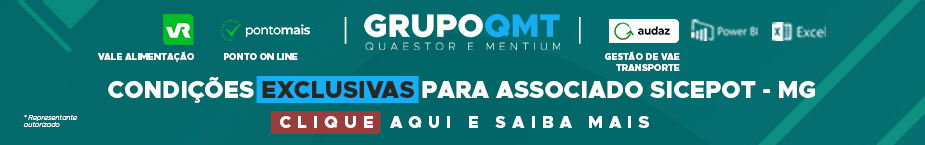 - PUBLICIDADE -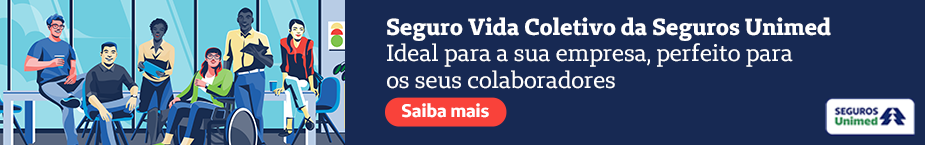 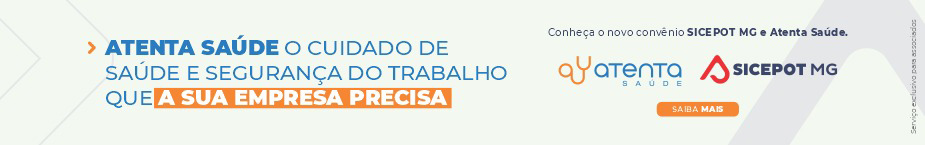 ÓRGÃO LICITANTE: SEPLAG  EDITAL: AUDIÊNCIA PÚBLICA - COMPRA CENTRAL - SERVIÇOS COMUNS DE ENGENHARIA (MANUTENÇÃO PREDIAL) SEPLAG: RODOVIA PAPA JOÃO PAULO II, 4.001. SERRA VERDE - BH - MG - CEP.: 31630-901 - CIDADE ADMINISTRATIVA PRESIDENTE TANCREDO NEVES SEPLAG: RODOVIA PAPA JOÃO PAULO II, 4.001. SERRA VERDE - BH - MG - CEP.: 31630-901 - CIDADE ADMINISTRATIVA PRESIDENTE TANCREDO NEVESAUDIÊNCIA PÚBLICA - COMPRA CENTRAL - SERVIÇOS COMUNS DE ENGENHARIA (MANUTENÇÃO PREDIAL)O Estado de Minas Gerais, por intermédio da Diretoria Central de Planejamento, Padronização e Estratégias de Contratação da Secretaria de Estado de Planejamento e Gestão, convida todos os interessados para participarem da Audiência Pública referente à Compra Central - Serviços comuns de engenharia (manutenção predial), via Registro de Preços, para atendimento aos órgãos e entidades da Administração Pública Estadual e Municípios do Estado de Minas Gerais. A Audiência Pública realizar-se-á no formato virtual, na terça-feira, 26 de setembro de 2023, às 10h, e terá sua transmissão pelo Teams. A inscrição para os interessados em participar da audiência pública no formato virtual deve ser feita respondendo o formulário por meio do seguinte endereço: // www.events.teams.microsoft.com/event/437c2c99-bf6e-44f2-9c93-79e919752abc@e5d3ae7c-9b38-48de-a087-f6734a287574 Os interessados são encorajados a manifestar-se previamente à realização da audiência, encaminhando suas dúvidas e considerações até o dia 22 de setembro de 2023, com a identificação do respectivo autor (nome, razão social da empresa e CNPJ, se for o caso, e-mail e telefone), para os endereços eletrônicos planejamentodecompras@planejamento.mg.gov.br e ana.correa@infraestrutura.mg.gov.br.AUDIÊNCIA PÚBLICA - COMPRA CENTRAL - SERVIÇOS COMUNS DE ENGENHARIA (MANUTENÇÃO PREDIAL)O Estado de Minas Gerais, por intermédio da Diretoria Central de Planejamento, Padronização e Estratégias de Contratação da Secretaria de Estado de Planejamento e Gestão, convida todos os interessados para participarem da Audiência Pública referente à Compra Central - Serviços comuns de engenharia (manutenção predial), via Registro de Preços, para atendimento aos órgãos e entidades da Administração Pública Estadual e Municípios do Estado de Minas Gerais. A Audiência Pública realizar-se-á no formato virtual, na terça-feira, 26 de setembro de 2023, às 10h, e terá sua transmissão pelo Teams. A inscrição para os interessados em participar da audiência pública no formato virtual deve ser feita respondendo o formulário por meio do seguinte endereço: // www.events.teams.microsoft.com/event/437c2c99-bf6e-44f2-9c93-79e919752abc@e5d3ae7c-9b38-48de-a087-f6734a287574 Os interessados são encorajados a manifestar-se previamente à realização da audiência, encaminhando suas dúvidas e considerações até o dia 22 de setembro de 2023, com a identificação do respectivo autor (nome, razão social da empresa e CNPJ, se for o caso, e-mail e telefone), para os endereços eletrônicos planejamentodecompras@planejamento.mg.gov.br e ana.correa@infraestrutura.mg.gov.br.VALORESVALORES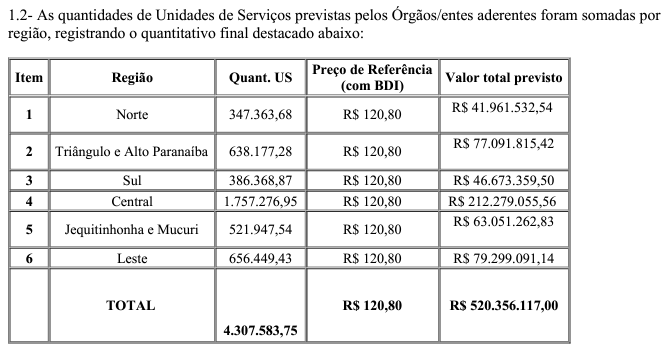 OBSERVAÇÕES: https://www.compras.mg.gov.br/index.php?option=com_content&view=article&id=1643:audiencia-publica-compra-central-servicos-comuns-de-engenharia-manutencao-predial&catid=21&Itemid=112 OBSERVAÇÕES: https://www.compras.mg.gov.br/index.php?option=com_content&view=article&id=1643:audiencia-publica-compra-central-servicos-comuns-de-engenharia-manutencao-predial&catid=21&Itemid=112 ÓRGÃO LICITANTE: DER - DEPARTAMENTO DE ESTRADAS DE RODAGEM DO ESTADO DE MINAS GERAIS EDITAL: CONCORRÊNCIA EDITAL Nº: 085/2023. PROCESSO SEI Nº: 2300.01.0162927/2023-45.Contatos da Assessoria de Licitações: Telefones: (31) 3235-1272E-mail: asl@deer.mg.gov.br  - Av. dos Andradas, 1120 – 10º andar – CEP: 30.120-016 – Belo Horizonte - MGDER-MG - www.der.mg.gov.br Fone: (31) 3235-1081 https://www.der.mg.gov.br/transparencia/licitacoes Contatos da Assessoria de Licitações: Telefones: (31) 3235-1272E-mail: asl@deer.mg.gov.br  - Av. dos Andradas, 1120 – 10º andar – CEP: 30.120-016 – Belo Horizonte - MGDER-MG - www.der.mg.gov.br Fone: (31) 3235-1081 https://www.der.mg.gov.br/transparencia/licitacoes OBJETO: O Diretor Geral do Departamento de Estradas de Rodagem do Estado de Minas Gerais - DER-MG torna público que fará realizar, através da Comissão Permanente de Licitação, às 09:00hs (nove horas) do dia 17/10/2023, em seu edifício-sede, à Av. dos Andradas, 1.120, sala 1009, nesta capital, licitação na modalidade CONCORRÊNCIA para a Revitalização da sinalização horizontal, vertical e dispositivos de segurança viária. TRECHOS: 1- MG010 (trevo Vilarinho - est.0 - entr. p/ Lagoa Santa - est.905) Extensão: 18,10 km; 2- LMG800 (trevo p/ Lagoa Santa - est.905 e est.1117) Extensão: 4,24 km; 3- Marginais (LD/LE) (Trevo Vilarinho e entr MG010 c/ MG424, e o túnel CAMG); 4-MG424 (entr. MG010 - entr. p/ Pedro Leopoldo, km0 ao 20) Extensão: 20,0 km. A execução dos serviços descritos está restrita ao âmbito de circunscrição da 01ª URG do DER/MG – Belo Horizonte, de acordo com edital e composições de custos unitários constantes do quadro de quantidades, que estarão disponíveis no endereço acima citado e no site www.der.mg.gov.br, a partir do dia 15/09/2023. DATAS: Entrega dos envelopes de proposta e documentação deverá ser realizada até às 17:00hs do dia 16/10/2023Abertura das Propostas: 09:00hs do dia 17/10/2023Prazo de execução: 12 meses.VALORESVALORESValor Estimado da ObraCapital Social Igual ou SuperiorR$ 12.221.585,53-CAPACIDADE TÉCNICA: 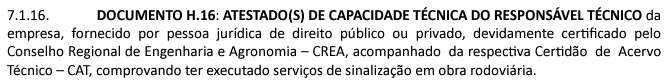 CAPACIDADE TÉCNICA: CAPACIDADE OPERACIONAL: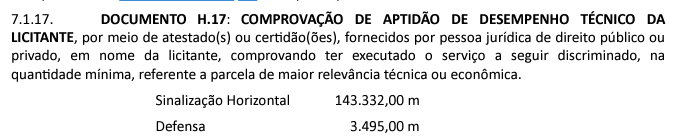 CAPACIDADE OPERACIONAL:ÍNDICES ECONÔMICOS: CONFORME EDITAL. ÍNDICES ECONÔMICOS: CONFORME EDITAL. OBSERVAÇÕES: A visita técnica ocorrerá nos dias 26/09/2023 e 27/09/2023, mediante agendamento. Informações complementares poderão ser obtidas pelo telefone 3235-1272 ou pelo site acima mencionado.https://www.der.mg.gov.br/transparencia/licitacoes/concorrencias-tomadas-de-preco-2023/2222-licitacoes/concorrencias-tomadas-de-preco-2023/3329-edital-085-2023 OBSERVAÇÕES: A visita técnica ocorrerá nos dias 26/09/2023 e 27/09/2023, mediante agendamento. Informações complementares poderão ser obtidas pelo telefone 3235-1272 ou pelo site acima mencionado.https://www.der.mg.gov.br/transparencia/licitacoes/concorrencias-tomadas-de-preco-2023/2222-licitacoes/concorrencias-tomadas-de-preco-2023/3329-edital-085-2023 